ACTIVIDAD: Menciona las características de la violencia durante el gobierno de Laureano Gómez, ¿Por qué surgieron las guerrillas liberales? ¿Por qué se produjo el golpe de Estado de Rojas Pinilla y su posterior salida del poder?LOS ENFRENTAMIENTOS ENTRE LIBERALES Y CONSERVADORESLAUREANO GÓMEZ, UN PRESIDENTE  DE EXTREMA DERECHA QUE NO CONCLUYÓ SU MANDATOGUSTAVO ROJAS PINILLA, LA ÚNICA DICATADURA DEL PAÍS EN EL SIGLO XXTras 16 años de gobierno liberal, la llegada al poder del conservador Mariano Ospina encendió los ánimos de los 'azules'.Los odios, atizados durante décadas, explotaron. Así comenzó la Violencia, que ya en 1947 se había cobrado 14.000 vidas.La muerte de Jorge Eliécer Gaitán en 1948 y la llegada a la Presidencia del ultraconsevador Laureano Gómez en 1950 avivaron el conflicto. Según testimonios de campesinos liberales, la policía conservadora se sintió a sus anchas para adueñarse de sus tierras y sus bienes. Por eso, mientras la Dirección Liberal se dedicaba a sufrir en silencio su marginación del poder, las bases rurales del partido apelaban a las armas y se autoproclamaban "guerrilleros".La respuesta oficial fue la represión militar contra los "bandoleros", hecha por unas Fuerzas Armadas débiles y sin experiencia, ignoradas por el gobierno de Laureano Gómez.El fuego no acabó con las guerrillas y, por el contrario, les fincó un mayor apoyo popular. El conflicto se recrudeció y se extendió por medio país. Las masacres eran frecuentes y se estima que en ellas murieron más de 130.000 personas.En los llanos, las guerrillas tenían a la población de su lado, parecían intocables para el Ejército e incluso hacían sus propias leyes, basadas en principios de izquierda. El general Gustavo Rojas Pinilla subió al poder y ofreció una amnistía; logró la desmovilización de las guerrillas el 13 de junio de 1954.Los líderes rebeldes le expresaron al Presidente su "determinación sincera y espontánea de deponer las armas con decoro", y Colombia creyó que la Violencia era cosa del pasado. Pero las garantías que les ofreció el Gobierno a los guerrilleros no se cumplieron.El descontento incubó un nuevo conflicto entre Estado y guerrillas comunistas y liberales que no abandonaron las armas. Rojas Pinilla volcó a las Fuerzas Armadas a acabar con esas nuevas cuadrillas en abril de 1955. Se asesinaron y se violaron los derechos de muchos civiles, pero no se logró acabar con las guerrillas.A pesar de que su tiempo en la presidencia fue menor que el de los demás mandatario, pero marcó la historia del país. Eliminaba libertades civiles y garantías democráticas.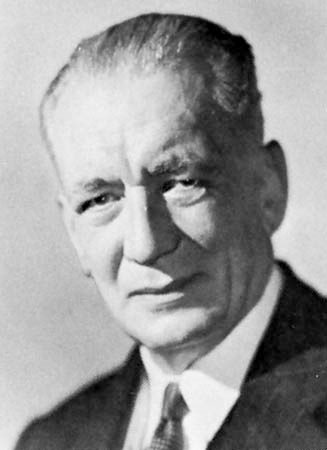 Laureano Gómez fue elegido Presidente como único candidato. Los liberales no participaron tras afirmar que no tenían garantías. La violencia contra los líderes de la oposición arreciaba y el mismo hermano del candidato rojo Darío Echandía, Vicente, fue asesinado por fuerzas conservadoras. Gómez obtuvo más de un millón de votos, una votación histórica. Quería establecer un modelo aristocrático y corporativista, en el que el Gobierno se limitara a servir de intermediario y garante de los intereses de los gremios y la Iglesia Católica.Para conseguirlo, según asegura el historiador César Torres del Río, Gómez recurrió a "métodos autoritarios que se apoyen en el sable y la sotana para eliminar libertades civiles y garantías democráticas". Durante todo su Gobierno, el país estuvo en estado de sitio, lo que restringió derechos a los ciudadanos.En contraste, los gremios económicos encontraron abiertas las puertas. "Los señores industriales han obtenido todo lo que ellos quisieron, comenzando por el Ministerio de Hacienda", comentará el ex presidente Alfonso López Pumarejo.La reforma que proponía también habría impuesto la censura de prensa y restringido la libertad de asociación de los sindicatos, que hubieran perdido la protección estatal lograda con los liberales.Pero Laureano no podrá consolidar su proyecto. En noviembre de 1951, le entregó el poder a Roberto Urdaneta Arbeláez por motivos de salud, pero volvió en 1953. El proyecto quedó a medio hacer, mientras crecía la violencia. En medio del caos, el sector no laureanista de los conservadores se unió con los liberales, muy cercanos al estamento militar. La clase política aprovechó el hastío del país hacia Gómez y el 13 de junio de 1953, el comandante de las Fuerzas Armadas, general Gustavo Rojas Pinilla, se toma el poder.Impulsa reforma constitucional y no logra llevarla a caboPropuso, entre otras cosas, que sólo los hombres cabeza de familia fueran aptos para votar y que el Senado no fuera elegido popularmente, sino repartido entre gremios, trabajadores, universidades y el clero.Fue un presidente que desconfiaba de la democracia y bebía ideológicamente del catolicismo y el franquismo. Decía que el sufragio universal "impone la inferioridad"Gustavo Rojas Pinilla llegó al poder con un cheque en blanco. Lo hizo en un golpe de estado incruento, apoyado por los liberales y los conservadores no laureanistas. Su misión era acabar con la Violencia y pacificar el país, y para lograrlo contaba con un gran apoyo político y popular.Rojas inició su mandato con un ambicioso plan de obras públicas, financiado por la bonanza cafetera de 1954. Gracias a ese programa se construyeron la siderúrgica de Paz del Río, una red de hospitales en todo al país, 35 mil nuevas viviendas y numerosos aeropuertos, entre otras realizaciones.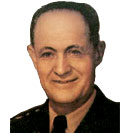 Por otra parte, el Gobierno adelantó una serie de reformas sociales, lideradas por María Eugenia Rojas, la "Capitana"; y decretó una reforma tributaria que gravaba a los ricos con más intensidad que nunca. Estos cambios fueron buenos para los sectores populares de las ciudades, pero no tuvieron éxito en el campo.Además, los jefes políticos de los dos partidos comenzaron a rebelarse. Según el historiador David Bushnell, los políticos de siempre "desconfiaron de la política socioeconómica" de Rojas, pero sobre todo resintieron estar lejos del poder. El descontento pronto se hizo evidente y el régimen comenzó a mostrar mano de hierro.El 9 de junio de 1954, el estudiante Uriel Gutiérrez fue asesinado por balas militares a las puertas de la U. Nacional, lo que causó una gigantesca protesta estudiantil en la que otros nueve universitarios fueron baleados. Y el 3 de agosto de 1955, el dictador cerró EL TIEMPO, El Espectador y El Siglo.Pero, tal como ocurrió con Laureano Gómez, el recrudecimiento de la Violencia fue la gota que rebosó la copa.Los militares, al ver que el país les da la espalda, le piden a Rojas que entregue el poder en 1958. La presión de todos los sectores forzará al Supremo Jefe a ceder su silla a una Junta Militar presidida por el general Gabriel París, que convocará a elecciones en ese año.Frente NacionalEntre 1956 y 1957, los jefes de los dos partidos firmaron los pactos de Benidorm y Sitges, en los que acordaron derrocar la dictadura y alternarse en el poder cada cuatro años. Pero antes de esto se presentaron confusiones y luchas dentro de los partidos y las Fuerzas Armadas. Las divisiones entre conservadores no se acabaron durante el gobierno de Rojas Pinilla. Laureano Gómez, se enfrentaba a otros conservadores a quienes acusaba de haber participado en el golpe de Estado en su contra. Sin embargo, tras la aprobación del plebiscito de 1957, donde los colombianos aprobaron la propuesta del Frente Nacional: una forma de gobierno en la que liberales y conservadores compartirían el poder, repartiéndose responsabilidades y cargos del gobierno y turnándose la presidencia durante 16 años. Liberales y godos tuvieron que ponerse de acuerdo sobre quién debería ser el primer presidente del Frente Nacional.